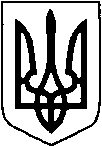 МАР’ЯНІВСЬКА  СЕЛИЩНА РАДАЛУЦЬКОГО РАЙОНУ ВОЛИНСЬКОЇ ОБЛАСТІВИКОНАВЧИЙ КОМІТЕТРІШЕННЯ          	                                                                    проєкт 19 червня 2023 року № 01         смт Мар’янівкаПро внесення змін до бюджетних призначень головних розпорядників бюджетних коштів Мар'янівської селищної ради  на 2023 рік(03552000000)(код бюджету)Відповідно до статті 28, частини 6 статті 59 Закону України „Про місцеве самоврядування в Україні” та п.8 статті 23 Бюджетного кодексу України, підпункту 1 пункту 1 постанови Кабінету Міністрів України від               11 березня 2022 року №252 «Деякі питання формування місцевих бюджетів у період воєнного стану», абзацу 3 пункту 3 Порядку передачі бюджетних призначень, перерозподілу видатків бюджету і надання кредитів з бюджету, затвердженого постановою Кабінету Міністрів України від 12.01.2011 (зі змінами), враховуючи лист управління освіти і науки облдержадміністрації від 30.05.2023 №1559/01-10/2-23 щодо співфінансування придбання шкільних автобусів у 2023 році,  виконавчий комітет Мар’янівської селищної радиВИРІШИВ:        У межах загального обсягу бюджетних призначень головних розпорядників бюджетних коштів «Апарат (секретаріат) місцевої ради», «Відділ освіти, молоді, спорту та охорони здоров'я» перерозподілити видатки бюджету за бюджетними програмами:КПКВК 0611021 «Надання загальної середньої освіти закладами загальної середньої освіти за рахунок коштів місцевого бюджету»:КЕКВ 3142 (реконструкція та реставрація інших об’єктів) –                           - 490000.00 грн.;КЕКВ 3110 (придбання обладнання і предметів довгострокового користування) –  -2113241.00 грн. перенести  на КПКВК 0619770 «Інші субвенції з місцевого бюджету»; КЕКВ 3220 (капітальні трансферти органам державного управління інших рівнів) –  +2603241.00 грн. на співфінансування  двох шкільних автобусів:           50% - за рахунок коштів місцевого бюджету  та 50% - за рахунок освітньої субвенції. 2. КПКВК 0116030 «Організація благоустрою населених пунктів»: КЕКВ 2210 (Предмети, матеріали, обладнання та інвентар) – -50000.00 грн;КЕКВ 2240 (Оплата послуг (крім комунальних) – -125000.00 грн;КЕКВ 2610 «Субсидії та поточні трансферти підприємствам (установам, організаціям) - +175000.00 грн.  на придбання насосів для свердловини, та машини для прочищення труб.3. Фінансовому відділу селищної ради (Катерина Павлік) внести відповідні зміни до розпису селищного бюджету на 2023 рік та у бюджетні призначення головних розпорядників коштів селищного бюджету.Селищний  голова                                                                     	Олег БАСАЛИККатерина Павлік